Trooperbot installeren in 1…2…3!Surf naar www.trooper.be/trooperbot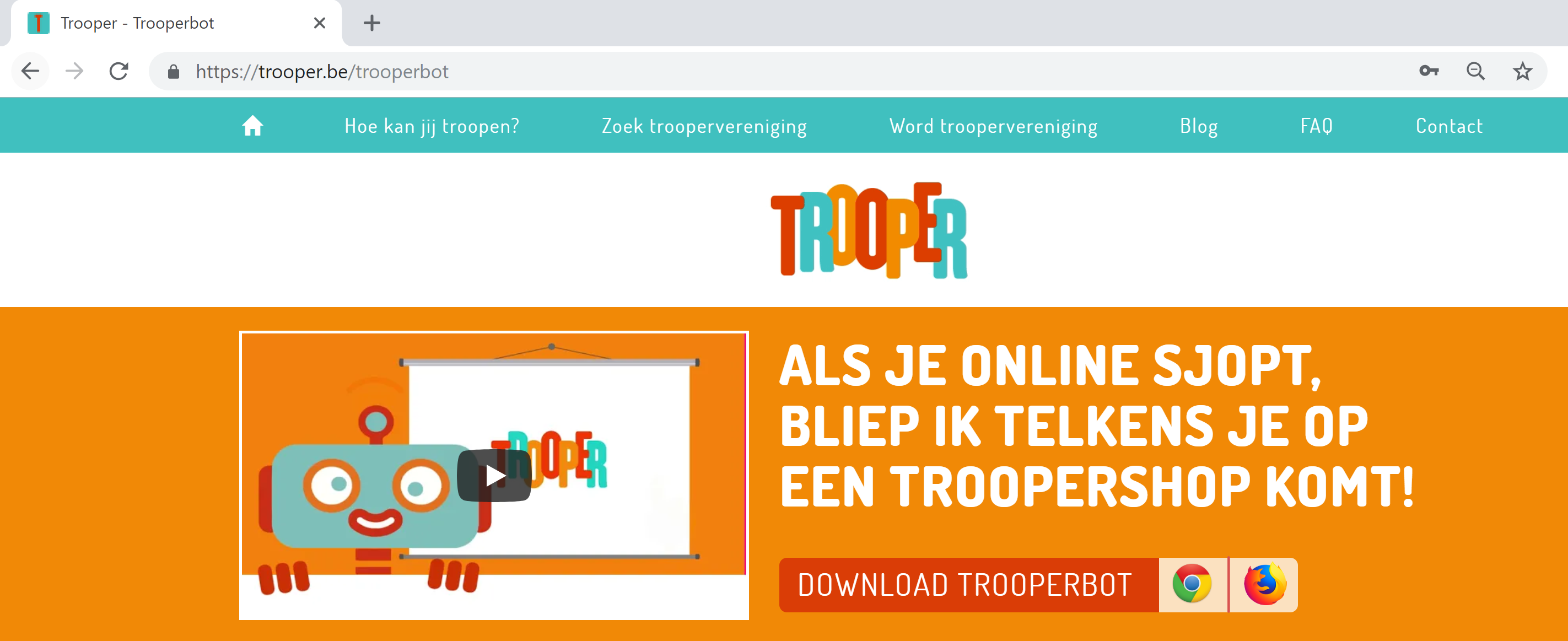 Klik op het icoontje van jouw browser (Google Chrome/Mozilla Firefox)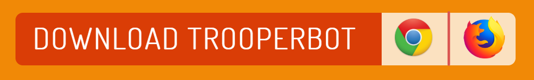 Klik op 'Toevoegen aan Chrome'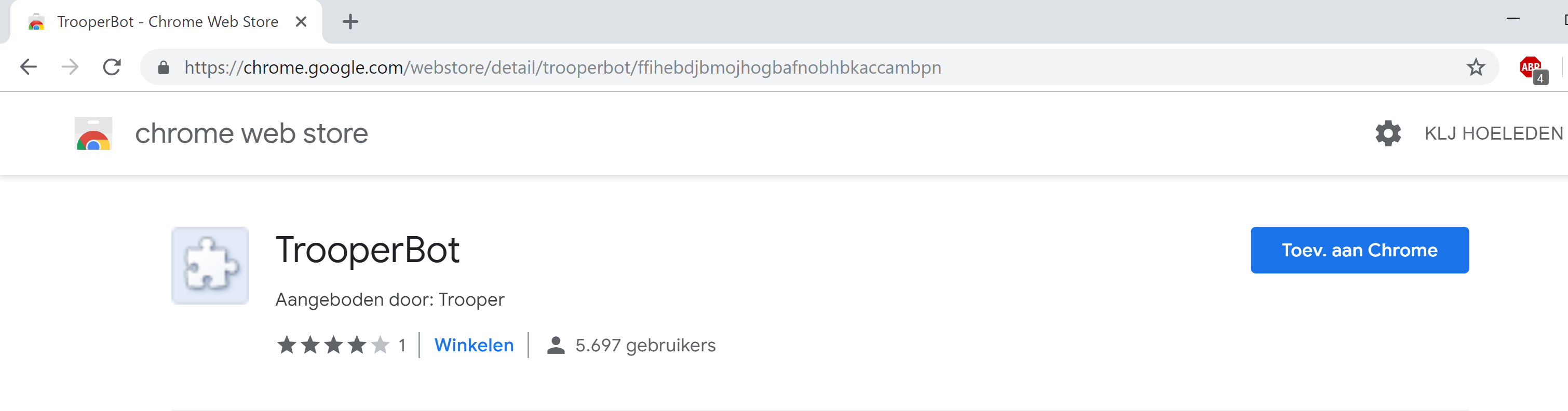 of 'Toevoegen aan Firefox'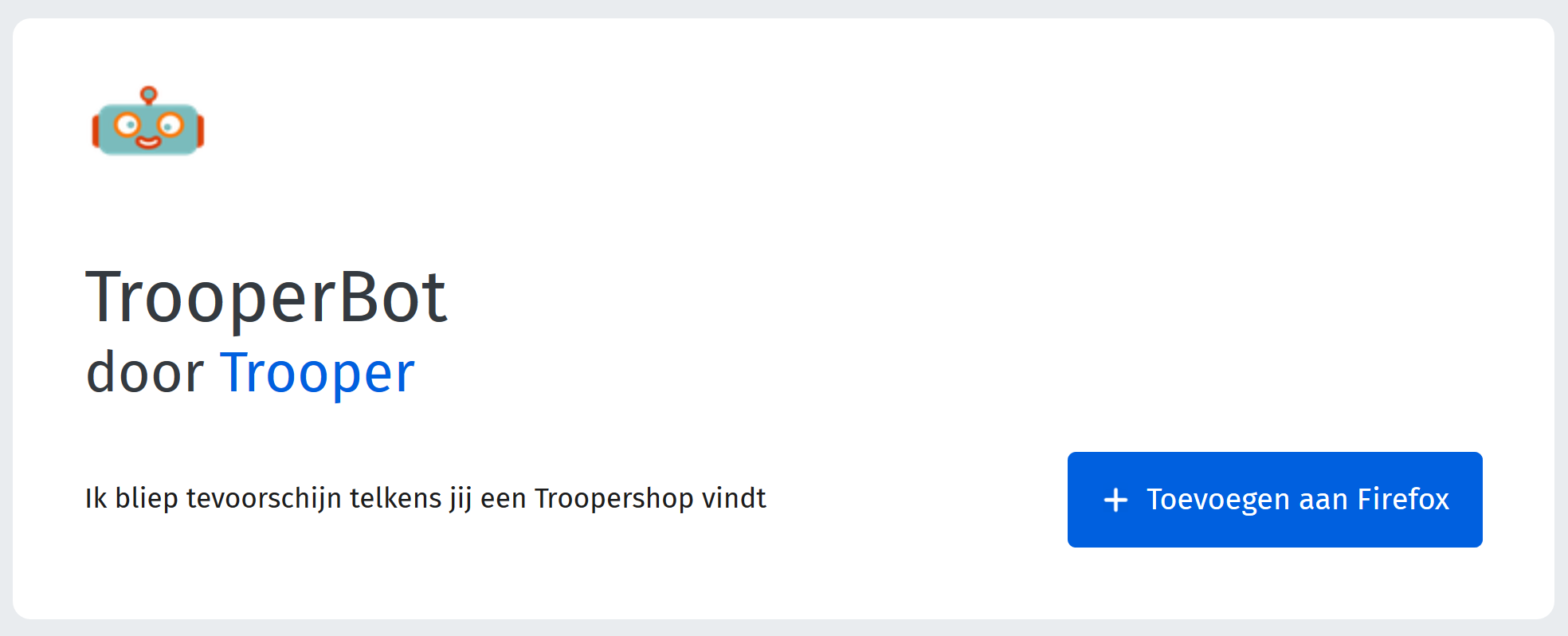 Klik op 'Extentie toevoegen'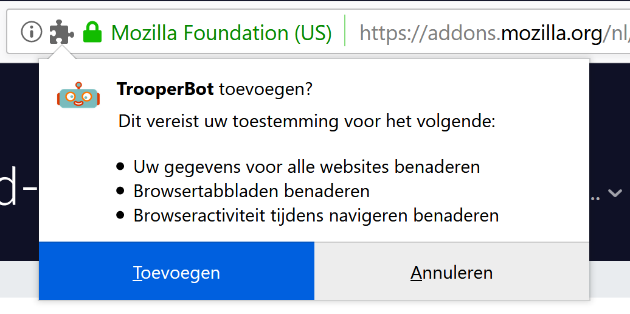 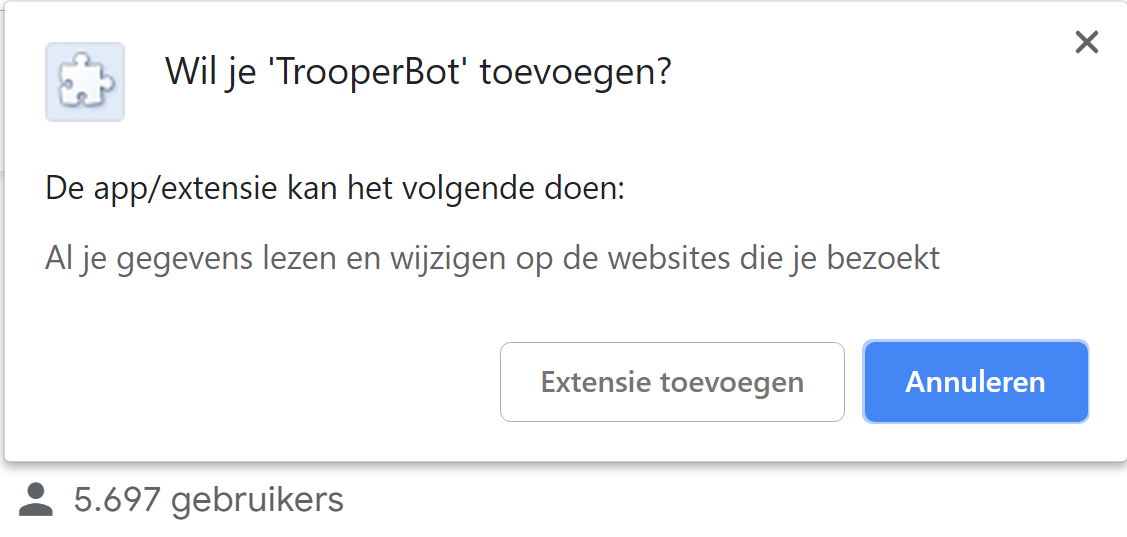 'Effe inbliepen'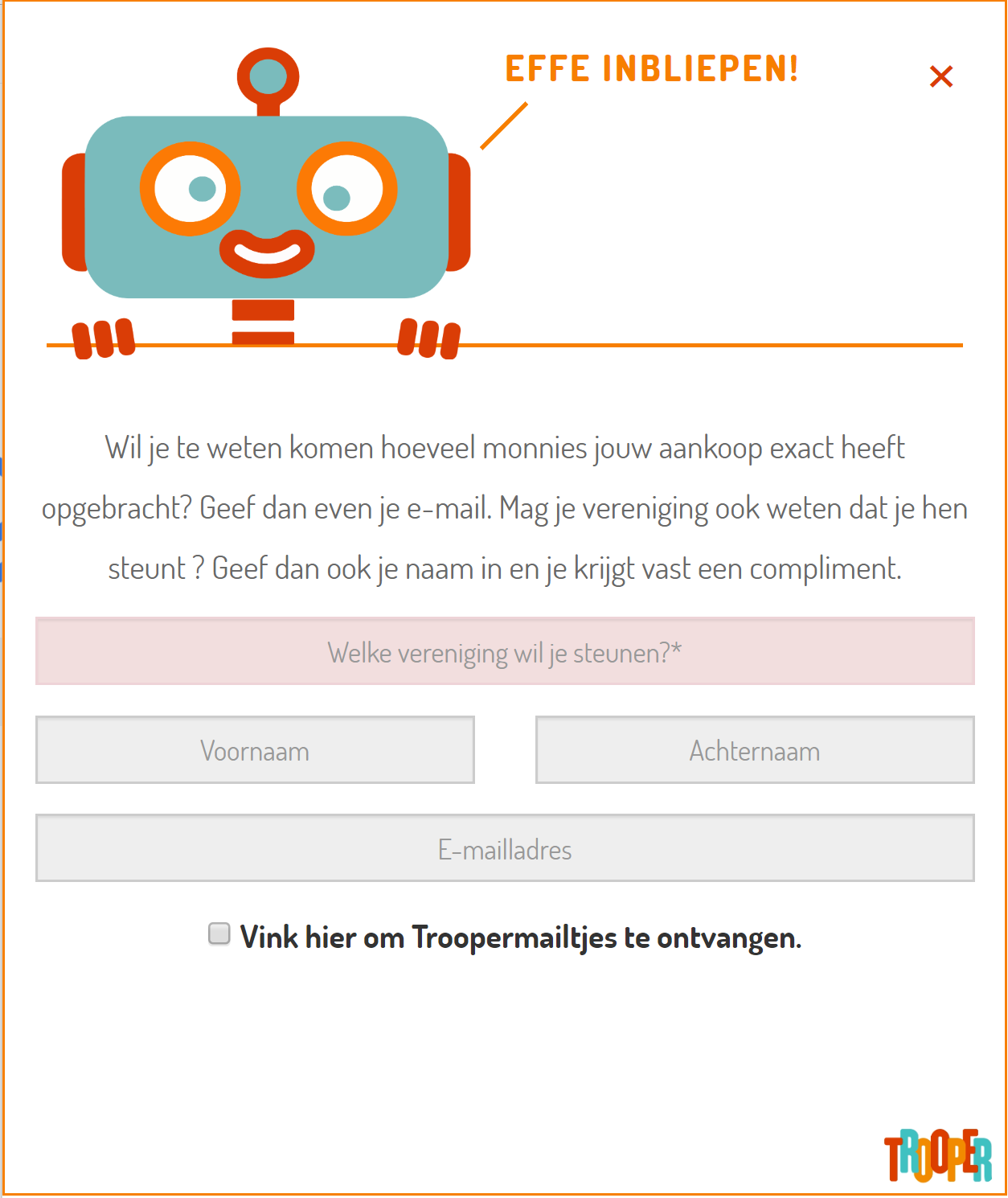 Je vereniging steunen in één klik!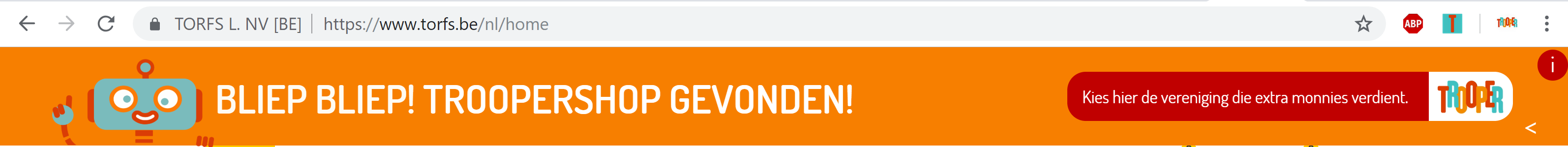 